Focus of Duties:Provide and maintain optimal specialist physiotherapy services within the THS – Northern Region.Provide professional guidance and support to level 1-2 Physiotherapists and support staff.Duties:Assess plan and implement treatment programs for patients requiring physiotherapy.Educate patients, carers and other members of the health care team.Provide clinical leadership and support for Level 1-2 Physiotherapists, Allied Health Assistants, Physiotherapy students, and work experience students.Work as an effective member of multidisciplinary teams in achieving patient-focused outcomes.Act as a physiotherapy resource in designated area of physiotherapy.Implement, review and report on quality improvement, education and research activities and projects undertaken for the Physiotherapy Department as required.Provide expert advice regarding the upgrading and maintenance of stores, and hygiene and safety of equipment.Maintain contemporary professional knowledge through appropriate continuing professional development activities and contribute to the provision of education programs for members of the Department, and staff of the Launceston General Hospital and affiliated sites.Actively participate in and contribute to the organisation’s Quality & Safety and Work Health & Safety processes, including the development and implementation of safety systems, improvement initiatives and related training, ensuring that quality and safety improvement processes are in place and acted upon.The incumbent can expect to be allocated duties, not specifically mentioned in this document, that are within the capacity, qualifications and experience normally expected from persons occupying positions at this classification level.Scope of Work Performed:Required to work with minimal supervision and to exercise considerable initiative and professional judgment in complex and novel clinical service areas.Provide professional leadership and direction, setting standards for an evaluating performance and interpreting policy in designated area of physiotherapy.Work under limited specific physiotherapy guidance from the Supervisory Physiotherapist.General direction (management and professional) regular performance reviews and evaluation provided by the Supervisory Physiotherapist.Responsible for participating in service development, professional development programmes and research activities.Responsible for working within relevant professional codes of ethics, Launceston General Hospital policies and procedures including confidentiality, Workplace Diversity and Work Health and Safety (WH&S) requirements.  Comply at all times with THS policy and protocol requirements, in particular those relating to mandatory education, training and assessment. Essential Requirements:Registration/licences that are essential requirements of this role must remain current and valid at all times whilst employed in this role and the status of these may be checked at any time during employment.   It is the employee’s responsibility to ensure that registration/licences remain current and to advise the Employer if their circumstances change. This includes notifying the Employer of any new criminal convictions and/or if a registration/licence is revoked, cancelled or has its conditions altered.Registered with the Physiotherapy Board of Australia.The Head of the State Service has determined that the person nominated for this job is to satisfy a pre-employment check before taking up the appointment, on promotion or transfer. The following checks are to be conducted:Conviction checks in the following areas:crimes of violencesex related offencesserious drug offencescrimes involving dishonestyIdentification checkDisciplinary action in previous employment check.Desirable Requirements:An active member of the Australian Physiotherapy Association.Current Driver’s Licence.Selection Criteria:Extensive general physiotherapy experience. Demonstrated ability to exercise professional judgement and initiative and to work with minimal supervision in a complex work environment.Comprehensive knowledge and demonstrated clinical competencies of the principles of management related to designated area of physiotherapy.An ability to work with clients in a group learning situation.A proven commitment to ongoing education and a continuing contribution to the knowledge in Physiotherapy.A proven commitment to quality care and research and professional development.Proven ability to work collaboratively as part of a multidisciplinary team, with demonstrated high-level communication skills.Working Environment:Travel within the Tasmanian Health Service – Northern Region will be required.The Department of Health and Human Services (DHHS) and Tasmanian Health Service (THS) are committed to improving the health and wellbeing of patients, clients and the Tasmanian community through a sustainable, high quality and safe health and human services system, and value leading with purpose, being creative and innovative, acting with integrity, being accountable and being collegial.State Service Principles and Code of Conduct: The minimum responsibilities required of officers and employees of the State Service are contained in the State Service Act 2000.  The State Service Principles at Sections 7 and 8 outline both the way that employment is managed in the State Service and the standards expected of those who work in the State Service.   The Code of Conduct at Section 9 reinforces and upholds the Principles by establishing standards of behaviour and conduct that apply to all employees and officers, including Heads of Agencies. Officers and employees who are found to have breached the Code of Conduct may have sanctions imposed.The State Service Act 2000 and the Employment Directions can be found on the State Service Management Office’s website at http://www.dpac.tas.gov.au/divisions/ssmo Fraud Management: The Department of Health and Human Services and Tasmanian Health Service have a zero tolerance to fraud.  Officers and employees must be aware of, and comply with, their Agency’s fraud prevention policy and procedure and it is the responsibility of all officers and employees to report any suspected fraudulent activity to their Director or line manager, the Director HR Management and Strategy or to the Manager Internal Audit.   DHHS and THS are committed to minimising the occurrence of fraud through the development, implementation and regular review of fraud prevention, detection and response strategies, and are conscious of the need to protect employees who advise management of suspected fraudulent activity from reprisal or harassment, and to comply with its obligations under the Public Interest Disclosure Act 2002.  Any matter determined to be of a fraudulent nature will be followed up and appropriate action will be taken. This may include having sanctions imposed under the State Service Act 2000. Delegations: This position may exercise delegations in accordance with a range of Acts, Regulations, Awards, administrative authorities and functional arrangements mandated by Statutory office holders including the Secretary.  The relevant Unit Manager can provide details to the occupant of delegations applicable to this position.  DHHS and the THS have a zero tolerance in relation to fraud and in exercising any delegations attached to this role the occupant is responsible for the detection and prevention of fraud, misappropriation and other irregularities, and for ensuring that all officers and employees are aware of their Agency’s fraud policy and reporting procedures.Blood borne viruses and immunisation: Health Care Workers (as defined by DHHS and THS policy) with the Department of Health and Human Services and Tasmanian Health Service are expected to comply with their Agency’s policies and procedures relating to blood borne viruses and immunisation, including against Hepatitis B. Depending on the level of risk associated with their duties, Health Care Workers may be required to demonstrate current immunity, previous seroconversion to Hepatitis B or immunity following vaccination. Records and Confidentiality: Officers and employees of the Department of Health and Human Services and the Tasmanian Health Service are responsible and accountable for making proper records.  Confidentiality must be maintained at all times and information must not be accessed or destroyed without proper authority.Smoke-free: The Department of Health and Human Services and the Tasmanian Health Service are smoke-free work environments.  Smoking is prohibited in all State Government workplaces, including vehicles and vessels.                      Department of Health and Human Services                      and Tasmanian Health Service               Statement of Duties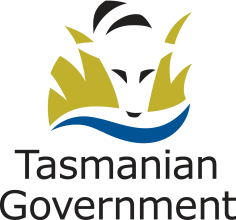 Position Title: Senior PhysiotherapistPosition Number: GenericEffective Date: July 2016Group and Unit: Tasmanian Health Service (THS)Group and Unit: Tasmanian Health Service (THS)Group and Unit: Tasmanian Health Service (THS)Section: Physiotherapy ServicesLocation: NorthLocation: NorthAward: Allied Health Professionals (Tasmanian State Service) AgreementPosition Status: Permanent/Fixed-Term/CasualPosition Status: Permanent/Fixed-Term/CasualAward: Allied Health Professionals (Tasmanian State Service) AgreementPosition Type: Full Time/Part Time/CasualPosition Type: Full Time/Part Time/CasualLevel: 3Classification: Allied Health ProfessionalClassification: Allied Health ProfessionalReports To: Discipline Lead Physiotherapy Reports To: Discipline Lead Physiotherapy Reports To: Discipline Lead Physiotherapy Check Type: Annulled Check Frequency: Pre-employmentCheck Frequency: Pre-employment